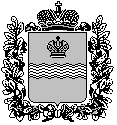 Правительство Калужской областиПОСТАНОВЛЕНИЕВ соответствии с Законом Калужской области «О нормативных правовых актах органов государственной власти Калужской области» Правительство Калужской области ПОСТАНОВЛЯЕТ:1. Внести в постановление Правительства Калужской области от 22.03.2018 № 172 «Об утверждении региональной программы газификации жилищно-коммунального хозяйства, промышленных и иных организаций Калужской области на 2023 - 2032 годы» (в ред. постановлений Правительства Калужской области от 30.11.2018 № 728, от 29.11.2019 № 758, от 29.07.2020 № 582, от 24.11.2020 № 884, от 30.08.2021 № 567, от 07.12.2021 № 847, от 20.05.2022 № 360, от 21.11.2022 № 903, от 22.12.2022 № 1000, от 25.01.2023 № 47, от 06.04.2023 № 249, от 12.07.2023 № 496, от 19.09.2023 № 666) (далее – постановление) следующие изменения:1.1. В приложении «Региональная программа газификации жилищно-коммунального хозяйства, промышленных и иных организаций Калужской области на 2023 - 2032 годы» к постановлению (далее – Региональная программа):1.1.1. В паспорте Региональной программы:1.1.1.1. Строку 8 «Объемы и источники финансирования региональной программы» изложить в следующей редакции:1.1.2. В таблице раздела 2 «План мероприятий региональной программы с указанием объектов, планируемых к строительству, реконструкции и подключению, а также мероприятий, связанных с регистрацией в установленном порядке газораспределительной организацией права собственности на объекты газораспределения, являющиеся бесхозяйными, источников их финансирования, сроков их реализации и ожидаемых результатов, в том числе на территориях опережающего социально-экономического развития» Региональной программы:1.1.2.1. В пункте 6:1.1.2.1.1. Строку 4.24. изложить в следующей редакции:1.1.2.1.2. После строки 4.26 добавить строку 4.27 следующего содержания:1.1.2.1.3. Строки 4.27 – 4.34 считать строками 4.28 – 4.35 соответственно.1.1.2.1.4. Строки 4.35, 4.36 и 4.37исключить1.1.2.1.5 Строки 4.38 – 4.69 считать строками 4.36 – 4.67 соответственно.1.1.2.1.6. Строку 4.70исключить1.1.2.1.7. Строки 4.71 – 4.88 считать строками 4.68 – 4.85 соответственно.1.1.2.1.8. Строку 4.89исключить1.1.2.1.9. Строки 4.90 – 4.248 считать строками 4.86 – 4.244 соответственно.1.1.2.1.10. Добавить строки 4.245 – 4.254 следующего содержания:1.1.2.1.11. Строки 4.249 – 4.298 считать строками 4.255 – 4.304 соответственно.1.1.2.1.12. Добавить строку 4.305 следующего содержания:1.1.2.1.13. Строки 4.90 – 4.247 считать строками 4.86 – 4.243 соответственно.1.1.2.1.14. Строки 4.229 – 4.475 считать строками 4.306 – 4.487соответственно.1.1.3. В разделе 3 «Сводный план мероприятий по основным целевым показателям региональной программы» Региональной программы:1.1.3.1. Строку 5 изложить в следующей редакции:	1.1.4. Приложение № 4 «Информация об объемах и источниках финансирования реализации региональной программы» к Региональной программе изложить в редакции согласно приложению № 1 к настоящему постановлению.	1.1.4. Приложение № 10 «Перечень объектов строительства, объемы их финансирования за счет специальной надбавки к тарифам на транспортировку газа по газораспределительным сетям (с распределением по конкретным объектам) и график строительных работ» к Региональной программе изложить в редакции согласно приложению № 2 к настоящему постановлению.2. Настоящее постановление вступает в силу со дня его официального опубликования. СОГЛАСОВАНО:Приложение № 1 к постановлению Правительства Калужской области                                                                                                                                                        от ____________   № ______«Приложение № 4к региональной Программе газификации жилищно-коммунального хозяйства, промышленных и иных организаций Калужской области на 2023-2032 годыИнформация об объемах и источниках финансирования реализации Региональной программы	Общий объем финансирования региональной программы составляет 29 311,59 
млн рублей, в том числе по источникам финансирования:	1. Средства областного бюджета - 369,01 млн рублей.	2. Федеральный бюджет - 25,05 млн рублей.	3. Средства единого оператора газификации, направляемые на догазификацию - 720,14 млн рублей.	4. Средства организаций – 21 594,70 млн рублей.	5. Иные источники – 6 602,69 млн рублей.Приложение № 2 к постановлению Правительства Калужской области                                                                                                                                                                                                                               от ____________   № ______«Приложение № 10к региональной Программе газификации жилищно-коммунального хозяйства, промышленных и иных организаций Калужской области на 2023-2032 годы№О внесении изменений в постановление Правительства Калужской области от 22.03.2018 № 172 «Об утверждении региональной программы газификации жилищно-коммунального хозяйства, промышленных и иных организаций Калужской области на 2023 - 2032» (в ред. постановлений Правительства Калужской области от 30.11.2018 № 728, от 29.11.2019 № 758, от 29.07.2020 № 582, от 24.11.2020 № 884, от 30.08.2021 № 567, от 07.12.2021 № 847, от 20.05.2022 № 360, от 21.11.2022 № 903, от 22.12.2022 № 1000, от 25.01.2023 № 47, от 06.04.2023 № 249, от 12.07.2023 № 496, от 19.09.2023 № 666) 8Объемы и источники финансирования региональной программы:                                                                                                   (млн. руб.)                                                                                                   (млн. руб.)                                                                                                   (млн. руб.)                                                                                                   (млн. руб.)                                                                                                   (млн. руб.)                                                                                                   (млн. руб.)                                                                                                   (млн. руб.)                                                                                                   (млн. руб.)                                                                                                   (млн. руб.)                                                                                                   (млн. руб.)                                                                                                   (млн. руб.)                                                                                                   (млн. руб.)8Объемы и источники финансирования региональной программы:Источник финансированияВсегоГоды реализацииГоды реализацииГоды реализацииГоды реализацииГоды реализацииГоды реализацииГоды реализацииГоды реализацииГоды реализацииГоды реализации8Объемы и источники финансирования региональной программы:Источник финансированияВсего20232024202520262027202820292030203120328Объемы и источники финансирования региональной программы:Областной бюджет369,01294,6531,1643,200,000,000,000,000,000,000,008Объемы и источники финансирования региональной программы:Федеральный бюджет25,050,580,5823,890,000,000,000,000,000,000,008Объемы и источники финансирования региональной программы:Средства единого оператора газификации, направляемые на догазификацию720,14603,42116,720,000,000,000,000,000,000,000,008Объемы и источники финансирования региональной программы:Средства организаций 21 594,708 483,204 992,705 602,9050,002 415,9050,000,000,000,000,008Объемы и источники финансирования региональной программы:Иные источники6 602,69917,201 080,49675,00600,00480,00510,00540,00570,00600,00630,008Объемы и источники финансирования региональной программы:из них:512,69202,20310,490,000,000,000,000,000,000,000,008Объемы и источники финансирования региональной программы:средства специальной надбавки к тарифу на транспортировку газа, направляемые на строительство газораспределительных сетей209,5886,38123,200,000,000,000,000,000,000,000,008Объемы и источники финансирования региональной программы:в том числе средства специальной надбавки к тарифу на транспортировку газа, направляемые на догазификацию303,11115,82187,290,000,000,000,000,000,000,000,008Объемы и источники финансирования региональной программы:Итого29 311,5910 299,056 221,666 344,99650,002 895,90560,00540,00570,00600,00630,004.24Строительство внутрипоселкового газопровода "Распределительный газопровод высокого и низкого давления с установкой ГРПШ д. Паршино, мкр-н "Тарусская Слобода" Тарусского района Калужской области2024иные источники4.27Строительство внутрипоселкового газопровода "Распределительные газопроводы к дер. М. Каменка - дер. Б. Каменка - дер. Доможирово - дер. Груздово - дер. Починки - дер. Уварово - дер. Матюнино, г. Калуга" 2023иные источники4.35Строительство внутрипоселкового газопровода "Уличные газопроводы дер. Овчинино Жуковского района"2024средства областного бюджета4.36Строительство внутрипоселкового газопровода "Уличные газопроводы дер. Новая Слобода Жуковского района"2024средства областного бюджета4.37Строительство внутрипоселкового газопровода "Уличные газопроводы дер.Величково Жуковского района"2024средства областного бюджета4.70Строительство внутрипоселкового газопровода "Уличные газопроводы дер. Павлищево Износковского района"2024средства областного бюджета4.89Строительство внутрипоселкового газопровода "Уличные газопроводы дер. Колышево Жуковского района"2024средства областного бюджета4.245Строительство внутрипоселкового газопровода "Распределительный газопровод высокого и низкого давления с установкой ГРПШ, д. Дракуны, Козельского района"2024иные источники4.246Строительство внутрипоселкового газопровода "Газопровод высокого давления по ул. Ворошилова г. Балабаново Боровского района"2024иные источники4.247Строительство внутрипоселкового газопровода "Газопровод высокого и низкого давления в дер. Черкасово Малоярославецкого района" 2024иные источники4.248Строительство внутрипоселкового газопровода "Газопровод среднего давления от д. Шумятино до д. Трубицино и низкого давления по д. Трубицино, Малоярославецкого района, Калужской области, с установкой 2-х ПГБ"2024иные источники4.249Строительство внутрипоселкового газопровода "Уличный газопровод дер. Ермашовка Перемышльского района Калужской области"2024средства областного бюджета4.250Строительство внутрипоселкового газопровода "Уличный газопровод дер. Устиновка Юхновского района"2024средства областного бюджета4.251Строительство внутрипоселкового газопровода "Уличный газопровод дер. Коноплевка Юхновского района"2024средства областного бюджета4.252Строительство внутрипоселкового газопровода "Уличный газопровод дер. Палатки Юхновского района"2024средства областного бюджета4.253Строительство внутрипоселкового газопровода "Уличные газопроводы д. Никольское Дзержинского района"2024средства областного бюджета4.254Строительство внутрипоселкового газопровода "Уличные газопроводы д. Алешино Медынского района"2024средства областного бюджета4.305Строительство внутрипоселкового газопровода "Распределительные газопроводы высокого и низкого давления с установкой ГРПШ по адресу: Калужская область, дер. Лихун, д. Марьино"2025иные источники7Протяженность (строительство) внутрипоселковых газопроводовВсего, в том числе:км77556755275000009887Протяженность (строительство) внутрипоселковых газопроводовВсего, в том числе:млн. руб.1191,98703,09166,490,00932,200,000,000,000,000,002993,767Протяженность (строительство) внутрипоселковых газопроводов1) бюджет субъекта Российской Федерациикм62,00197,000,000,000,000,000,000,000,000,00259,007Протяженность (строительство) внутрипоселковых газопроводов1) бюджет субъекта Российской Федерациимлн. руб.294,3830,8930,890,000,000,000,000,000,000,00356,167Протяженность (строительство) внутрипоселковых газопроводов2) средства организаций, в том числе: км15359755275000007297Протяженность (строительство) внутрипоселковых газопроводов2) средства организаций, в том числе: млн. руб.897,60672,20135,600,00932,200,000,000,000,000,002637,607Протяженность (строительство) внутрипоселковых газопроводоваффилированные лица собственника ЕСГкм15,00359,0075,005,00275,000,000,000,000,000,00729,007Протяженность (строительство) внутрипоселковых газопроводоваффилированные лица собственника ЕСГмлн. руб.897,60672,20135,600,00932,200,000,000,000,000,002637,607Протяженность (строительство) внутрипоселковых газопроводов3) иные источники, в том числе:км000000000007Протяженность (строительство) внутрипоселковых газопроводов3) иные источники, в том числе:млн. руб.0,000,000,000,000,000,000,000,000,000,000,007Протяженность (строительство) внутрипоселковых газопроводовсредства населениякм000000000007Протяженность (строительство) внутрипоселковых газопроводовсредства населениямлн. руб.0,000,000,000,000,000,000,000,000,000,000,007Протяженность (строительство) внутрипоселковых газопроводовсредства специальной надбавки к тарифам на транспортировку газа по сетям аффилированных лиц собственника ЕСГкм000000000007Протяженность (строительство) внутрипоселковых газопроводовсредства специальной надбавки к тарифам на транспортировку газа по сетям аффилированных лиц собственника ЕСГмлн. руб.0,000,000,000,000,000,000,000,000,000,000,007Протяженность (строительство) внутрипоселковых газопроводовсредства специальной надбавки к тарифам на транспортировку газа по сетям независимых ГРОкм000000000007Протяженность (строительство) внутрипоселковых газопроводовсредства специальной надбавки к тарифам на транспортировку газа по сетям независимых ГРОмлн. руб.0,000,000,000,000,000,000,000,000,000,000,00Губернатор Калужской областиВ.В. ШапшаЗаместитель Губернатора области – руководитель администрации Губернатора областиЗаместитель Губернатора области – руководитель администрации Губернатора областиЗаместитель Губернатора области – руководитель администрации Губернатора области К.С. Башкатова  К.С. Башкатова  К.С. Башкатова Заместитель Губернатора областиЗаместитель Губернатора областиЗаместитель Губернатора областиО.В. ИвановаО.В. ИвановаО.В. ИвановаНачальник правового управления –заместитель руководителя Администрации Губернатора Калужской областиНачальник правового управления –заместитель руководителя Администрации Губернатора Калужской областиНачальник правового управления –заместитель руководителя Администрации Губернатора Калужской областиС.Н. ПолудненкоС.Н. ПолудненкоС.Н. ПолудненкоНачальник отдела организации деятельности Правительства Калужской области Администрации Губернатора Калужской областиНачальник отдела организации деятельности Правительства Калужской области Администрации Губернатора Калужской областиНачальник отдела организации деятельности Правительства Калужской области Администрации Губернатора Калужской областиС.М. СорокинС.М. СорокинС.М. СорокинМинистр финансов Калужской областиМинистр финансов Калужской областиМинистр финансов Калужской области                В.И. Авдеева                В.И. Авдеева                В.И. АвдееваМинистерство экономического развития области Министерство экономического развития области Министерство экономического развития области В.И. ПоповМинистр строительства и жилищно-коммунального хозяйства областиМинистр строительства и жилищно-коммунального хозяйства областиМинистр строительства и жилищно-коммунального хозяйства областиВ.В. ЛежнинМинистр конкурентной политики областиМинистр конкурентной политики областиМинистр конкурентной политики областиН.В. ВладимировМинистр труда и социальной защиты областиМинистр труда и социальной защиты областиМинистр труда и социальной защиты областиП.В. КоноваловМинистр сельского хозяйства областиМинистр сельского хозяйства областиМинистр сельского хозяйства областиЛ.С. ГромовМинистр культуры областиМинистр культуры областиМинистр культуры областиП.А. СусловМинистр здравоохранения областиМинистр природных ресурсов и экологии областиМинистр здравоохранения областиМинистр природных ресурсов и экологии областиМинистр здравоохранения областиМинистр природных ресурсов и экологии областиК.В. ПахоменкоВ.И. ЖипаМинистр дорожного хозяйства областиМинистр дорожного хозяйства областиМинистр дорожного хозяйства областиМ.Л. ГолубевМинистр образования и науки области  Министр образования и науки области  Министр образования и науки области  А.С. АникеевМинистр спорта областиМинистр спорта областиМинистр спорта областиО.Э. СердюковN п/пНаименование и адрес объектаГрафик производства работГрафик производства работN п/пНаименование и адрес объекта2023202420252026202720282029203020312032Начало работЗавершение работ1. АО "Газпром газораспределение Калуга" (по согласованию)1. АО "Газпром газораспределение Калуга" (по согласованию)1. АО "Газпром газораспределение Калуга" (по согласованию)1. АО "Газпром газораспределение Калуга" (по согласованию)1. АО "Газпром газораспределение Калуга" (по согласованию)1. АО "Газпром газораспределение Калуга" (по согласованию)1. АО "Газпром газораспределение Калуга" (по согласованию)1. АО "Газпром газораспределение Калуга" (по согласованию)1. АО "Газпром газораспределение Калуга" (по согласованию)1. АО "Газпром газораспределение Калуга" (по согласованию)1. АО "Газпром газораспределение Калуга" (по согласованию)1. АО "Газпром газораспределение Калуга" (по согласованию)1. АО "Газпром газораспределение Калуга" (по согласованию)1. АО "Газпром газораспределение Калуга" (по согласованию)1.1Распределительный газопровод высокого и низкого давления с установкой ГРПШ с. Горенское, г. Калуга7 919,90март 2022декабрь 20231.2Распределительный газопровод высокого и низкого давления с установкой ГРПШ д. Паршино, мкр-н "Тарусская Слобода" Тарусского района Калужской области10 000,007 612,49август 2022декабрь 20241.3Распределительный газопровод низкого давления дер. Сутормино Тарусского района Калужской области10 312,15август 2022декабрь 20231.4Распределительные газопроводы среднего и низкого давления, дер. Поречье Малоярославецкого района Калужской области15 149,6417 169,62август 2022декабрь 20241.5Газопровод низкого давления дер. Колышево Жуковского района Калужской области9 111,16март 2022декабрь 20231.6Распределительные газопроводы к дер. М. Каменка - дер. Б. Каменка - дер. Доможирово - дер. Груздово - дер. Починки - дер. Уварово - дер. Матюнино, г. Калуга12 000,00март 2019декабрь 20231.7Распределительный газопровод дер. Дракуны Козельского района2 909,3221 113,19август 2023декабрь 20241.8Распределительные газопроводы высокого и низкого давления с установкой ГРПШ по адресу: г. Калуга, дер. Лихун, дер. Марьино14 981,4054 134,70август 2023декабрь 2025ВСЕГОВСЕГО82 383,57100 030,002. ОАО "Малоярославецмежрайгаз" (по согласованию)2. ОАО "Малоярославецмежрайгаз" (по согласованию)2. ОАО "Малоярославецмежрайгаз" (по согласованию)2. ОАО "Малоярославецмежрайгаз" (по согласованию)2. ОАО "Малоярославецмежрайгаз" (по согласованию)2. ОАО "Малоярославецмежрайгаз" (по согласованию)2. ОАО "Малоярославецмежрайгаз" (по согласованию)2. ОАО "Малоярославецмежрайгаз" (по согласованию)2. ОАО "Малоярославецмежрайгаз" (по согласованию)2. ОАО "Малоярославецмежрайгаз" (по согласованию)2. ОАО "Малоярославецмежрайгаз" (по согласованию)2. ОАО "Малоярославецмежрайгаз" (по согласованию)2. ОАО "Малоярославецмежрайгаз" (по согласованию)2. ОАО "Малоярославецмежрайгаз" (по согласованию)Газопровод высокого давления по ул. Ворошилова г. Балабаново Боровского района7 790,00январь 2024декабрь 2024Газопровод высокого и низкого давления в дер. Черкасово Малоярославецкого района 7 387,00январь 2024декабрь 2024Газопровод среднего давления от д. Шумятино до д. Трубицино и низкого давления по д. Трубицино, Малоярославецкого района, Калужской области, с установкой 2-х ПГБ7 993,00январь 2024декабрь 2024ВСЕГОВСЕГО23 170,002. АОР "НП "Жуковмежрайгаз" (по согласованию)2. АОР "НП "Жуковмежрайгаз" (по согласованию)2. АОР "НП "Жуковмежрайгаз" (по согласованию)2. АОР "НП "Жуковмежрайгаз" (по согласованию)2. АОР "НП "Жуковмежрайгаз" (по согласованию)2. АОР "НП "Жуковмежрайгаз" (по согласованию)2. АОР "НП "Жуковмежрайгаз" (по согласованию)2. АОР "НП "Жуковмежрайгаз" (по согласованию)2. АОР "НП "Жуковмежрайгаз" (по согласованию)2. АОР "НП "Жуковмежрайгаз" (по согласованию)2. АОР "НП "Жуковмежрайгаз" (по согласованию)2. АОР "НП "Жуковмежрайгаз" (по согласованию)2. АОР "НП "Жуковмежрайгаз" (по согласованию)2. АОР "НП "Жуковмежрайгаз" (по согласованию)2.1Распределительный газопровод дер. Молчановские Хутора Жуковского района3 893,00январь 2023декабрь 2023ВСЕГОВСЕГО3 893,00ИТОГО по всем объектам строительства:ИТОГО по всем объектам строительства:86 276,57123 200,00